АНТОНЕНКО АННА АЛЕКСАНДРОВНА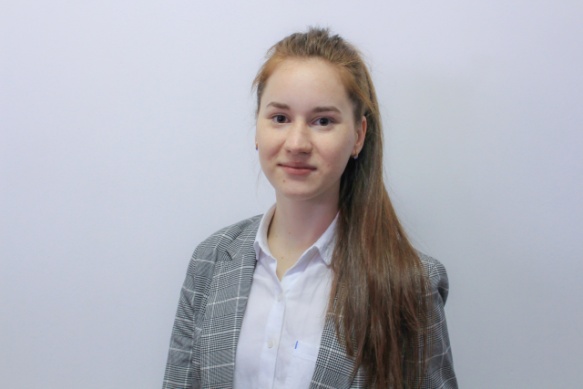 Дата и место рождения: 26 января 2000 года, Волгоградская обл., Ольховский р-н, с.Ольховка.Контактный телефон: 8-937-692-24-99.E-mail: nyuta.antonenko.00@mail.ruОбразование: ГАПОУ «Волгоградский социально-педагогический колледж».Годы обучения: 2016–2020 гг.Специальность: Преподавание в начальных классах.Квалификация: учитель начальных классов.Форма обучения: очная.Место прохождения практики:МОУ СШ № 89 Дзержинского района, г. Волгограда.МОУ СШ № 101 Дзержинского района, г.Волгограда.МОУ СШ № 40 Дзержинского района, г.Волгограда.Исследовательские разработки, участие в олимпиадах, конкурсах профессионального мастерства и т. д.:проект по дисциплине «Физика» на тему «Внутреннее строение Солнца и Звезд» (кафедра математических и естественнонаучных дисциплин);курсовая работа на тему: «Методы коррекции отклонений в поведении младших школьников» (кафедра педагогики и психологии);выпускная квалификационная работа на тему: «Влияние самооценки младших школьников  на отклонение в поведении» (кафедра педагогики и психологии);Специальные навыки: уверенный пользователь ПК: MSWord, MSExcel, SmartNotebook, MS PowerPoint и другие.Дополнительные навыки: английский уровня upper-intermediate, наличие свидетельства об окончании дополнительного образования по специальности IT-технологии.Личные качества: целеустремленность, исполнительность, коммуникабельность, умение работать в коллективе способность к самообразованию, способность к быстрому обучению, ответственность, аккуратность, трудолюбие, пунктуальность, активность, оптимизм.НАДЕЛЯЕВА АНАСТАСИЯ ВАСИЛЬЕВНА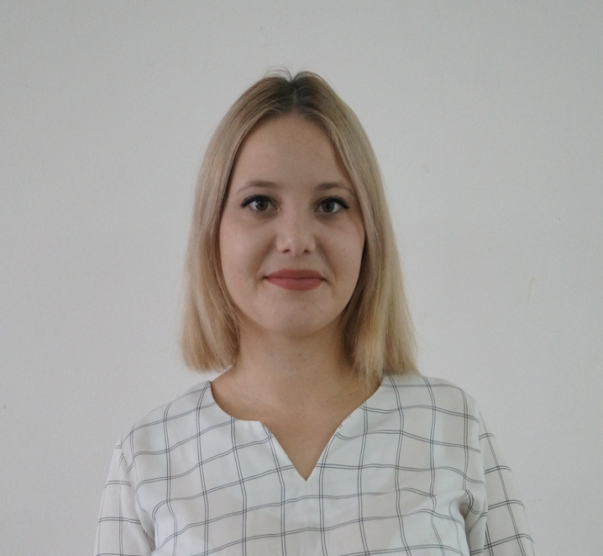 Дата и место рождения: 26 мая 1999г. Волгоградская обл. Даниловский район, хутор Каменный.Контактный телефон: 8-960-879-95-85E-mail: nastaynad@mail.ruОбразование: ГАПОУ «Волгоградский социально-педагогический колледж»Годы обучения: 2017-2020гг.Специальность: 44.02.01 Дошкольное образованиеКвалификация: Воспитание детей дошкольного возрастаФорма обучения: очнаяМесто прохождения практики:«Детский сад № 176 Дзержинского района г.Волгограда»«Детский сад № 366 Дзержинского района г.Волгограда»«Детский сад №341 Дзержинского района г.Волгограда»ГАПОУ «Волгоградский социально-педагогический колледж Дзержинского г.Волгограда.Специальные навыки, знания компьютерных программ: MS Word, MS PowePoint, MS Excel, Notebook. Умение работать с интерактивной песочницей iSandBOX и Интерактивное оборудование «ОС3. Умный пол», владение конструктором LEGO Education WeDo.Дополнительный навыки: наличие диплома об окончании системы дополнительного образования по специальности «Преподавание в начальных классах».Исследовательские разработки, участие в олимпиадах, конкурсах профессионального мастерства и т. д.:Участие в Волгоградском образовательном форуме «Образование – 2019»;Участие в Региональной научно - студенческой конференции.Личные качества: ответственность, внимательность, стрессоустойчивость, пунктуальность, быстрая обучаемость, способность к самообразованию, целеустремленность, умение работать в коллективе, решительность, трудолюбие, инициативность, организованна.АЛЕКСЕЕВ АНДРЕЙ ЮРЬЕВИЧ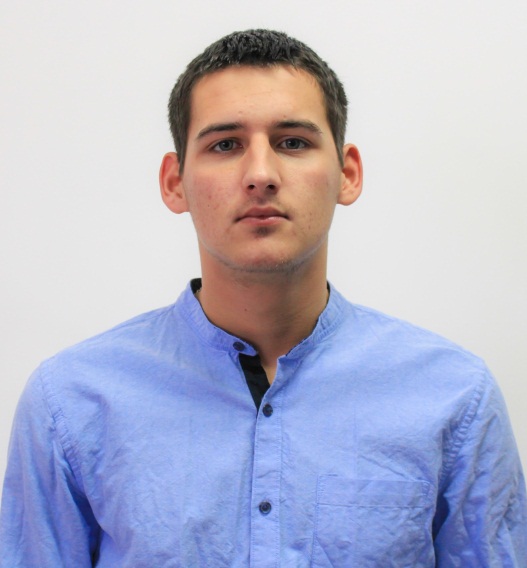 Дата и место рождения: 4 февраля 2000г, Новониколаевский р-он х. Куликовский ул. Гражданская д.20 кв.2, Волгоградская область.Контактный телефон: 8-904-431-30-26E-mail: Alekseev201808icloud.comОбразование: ГАПОУ «Волгоградский социально-педагогический колледж».Годы обучения: 2017–2020 гг.Специальность: Физическая культураКвалификация: учитель физической культурыФорма обучения: очная.Место прохождения практики:МОУ Лицей №9 имени заслуженного учителя школы Российской Федерации А.Н. Неверова Дзержинского района Волгограда;МОУ СШ № 33 Дзержинского р-на, г. Волгоград;ДОЛ «Дружба», п. Нижнее Макопсе;МДЦ «Артек»;Исследовательские разработки, участие в олимпиадах, конкурсах профессионального мастерства и т. д.:курсовая работа на тему «Техника физических упражнений как объект изучения и предмет обучения»;сертификат о прохождении обучения по дополнительной профессиональной программе повышения квалификации «Теоретические и методические основы работы вожатого в детском оздоровительном лагере»;грамота за 1 место в легкоатлетической эстафете посвященной «Дню Победы»;благодарственное письмо МДЦ «Артек».Специальные навыки: знание компьютерных программ: MS Word, MS PowerРoint, Notebook, MS Excel; умение создавать и работать с персональным сайтом учителя.Дополнительные навыки: базовый уровень английского языка.Личные качества: гибкость в общении, умение работать в коллективе, эмоциональная устойчивость, оптимизм, исполнительность, коммуникабельность, способность к самообразованию, быстрая адаптация к новым условиям, способность к быстрому обучению, ответственность, аккуратность, трудолюбие и пунктуальность, эстетичность, организованность, порядочность.ЛЮБИМОВ АЛЕКСАНДР СЕРГЕЕВИЧ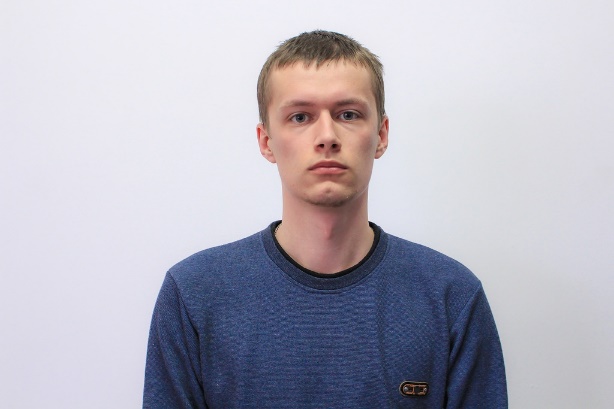 Дата и место рождения: 17 августа 1999г. г. Краснослободск, Волгоградская обл.Контактный телефон: +7 (917) 644-39-65E-mail: sashakostrukov2013@mail.ruОбразование: ГАПОУ «Волгоградский социально-педагогический колледж».Годы обучения: 2017–2020 гг.Специальность: Информационные системы и программированиеКвалификация: программист.Форма обучения: очная.Место прохождения практики:Копак, г. ВолгоградООО «Бриз-М»Исследовательские разработки, участие в олимпиадах, конкурсах профессионального мастерства и т. д.:Участник регионального чемпионата WorldSkills 2018-2019 по Волгоградской области в компетенции «Программные решения для бизнеса» (II место)Участник регионального чемпионата WorldSkills 2019-2020 по Волгоградской области в компетенции «Программные решения для бизнеса» (II место)Специальные навыки: Имею опыт работы в ОС Ubuntu. Имею опыт в создании Windows приложений (WPF и WinForm), в создании Web-приложений на python (django) и малый опыт в создании мобильных приложений под OS Android. Имею опыт в проектирование и ведение баз данных, а так же опыт работы в таких IDE как: Visual Studio, PyCharm, Android Studio. Имею навыки работе с системой контроля версий Git.Дополнительные навыки: базовый уровень английского языка.Личные качества: целеустремленность, гибкость в общении, умение работать в коллективе, эмоциональная устойчивость, активность, коммуникабельность, способность к самообразованию, быстрая адаптация к новым условиям, способность к быстрому обучению, ответственность, трудолюбие и пунктуальность.БЫЧКОВА СВЕТЛАНА  ЮРЬЕВНА.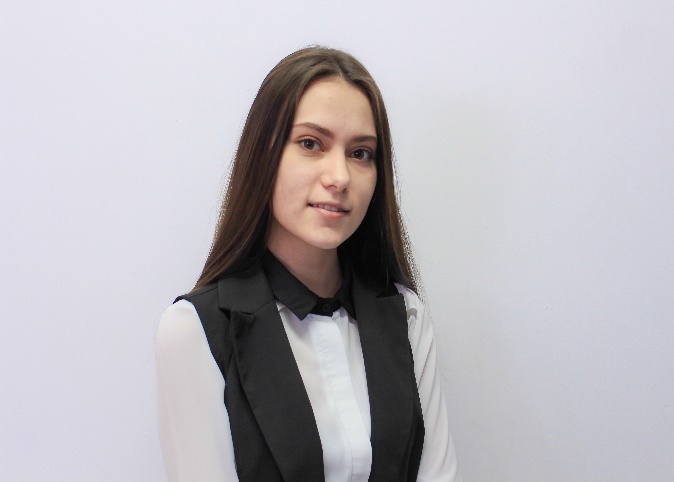 Дата и место рождения: 11 октября 1999 года, Волгоградская обл. г.Фролово.Контактный телефон: 8-960-878-83-64.E-mail: svetagromspc@gmail/comОбразование: ГАПОУ «Волгоградский социально-педагогический колледж».Годы обучения: 2017–2020 гг.Специальность: Право и организация социального обеспечения.Квалификация: юрист.Форма обучения: очная.Место прохождения практики:Прокуратура Дзержинского Р-н, г. Волгоград.Ворошиловский центр социального обслуживания населения г. Волгоград.Центр Социальной защиты населения по Дзержинскому Р-н, г. Волгоград.Комитет по труду и занятости населения Волгоградской области.Исследовательские разработки, участие в олимпиадах, конкурсах профессионального мастерства и т. д.:Участник XXIII региональной научно-практической конференции старшеклассников и студентов «Исследовательская активность молодежи: современные инновации, опыт практического применения»Участие XXIV региональной научно-практической конференции старшеклассников и студентов «От творчества профессиональному мастерству»Специальные навыки:Знание справочно-правовых систем «Консультант плюс» и «Гарант». Умение работать в MS Office (Exсel, Word, Powerpoint)Умение работы с людьми со сложным характером.Умение задавать правильные вопросы для получения необходимой информации и выявления или же формирования позиции клиента.Личные качества: целеустремленность, умение работать в коллективе, эмоциональная устойчивость, оптимизм, исполнительность, коммуникабельность, способность к самообразованию, способность к быстрому обучению, ответственность, внимательность, усидчивость, логическое мышление, аккуратность, трудолюбие и пунктуальность.ПОСПЕЛОВА ЮЛИЯ НИКОЛАЕВНА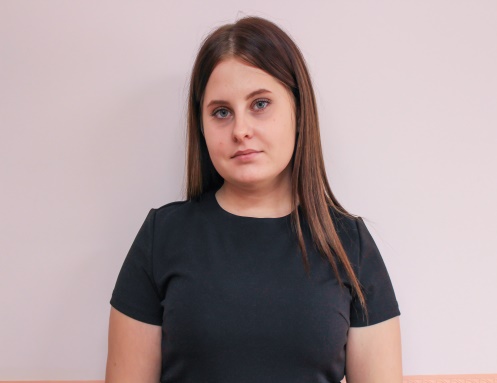 Дата и место рождения: 14 июля 2001 года,г. ЭлистаКонтактный телефон: 8-927-530-85-96E-mail: pospelova.yulechka@yandex.ruЦель: устроиться на работу учителем музыки в школе или музыкальным руководителем детского садаОбразование: ГАПОУ «Волгоградский социально-педагогический колледж».Годы обучения: 2016-2020 г.Специальность: «Музыкальное образование»Квалификация: учитель музыки, музыкальный руководительФорма обучения: очнаяМесто прохождения практики: МДОУ Детский сад №307 Центрального района, города ВолгоградаМДОУ Детский сад № 328 Центрального района, города Волгограда МОУ СОШ №92 Краснооктябрьского района, города ВолгоградаМОУ СОШ №48 Ворошиловского района, города ВолгоградаИсследовательские разработки, конкурсы профессионального мастерства и т. д.:Участник концерта посвященного «Дню учителя 2017»Участник концерта посвященного открытию конкурса «WorldSkills Russia»Участник концерта посвященного закрытию конкурса «WorldSkills Russia»Участник концерта «Посвящение в студенты 2019» Специальные навыки: знание методики преподавания музыки в дошкольных и общеобразовательных учреждениях, владение инструментом, знание методики управления хором, владение вокалом, знание гармонии, сольфеджиоДополнительные навыки: наличие свидетельства об окончании детской музыкальной школы по классу «Фортепиано»Личные качества: ответственность, общительность, исполнительность, артистичность, педагогический такт, умение работать с детьми, умение работать с аудиториейЛИНКЕР АЛЕКСАНДРА ВЛАДИМИРОВНА 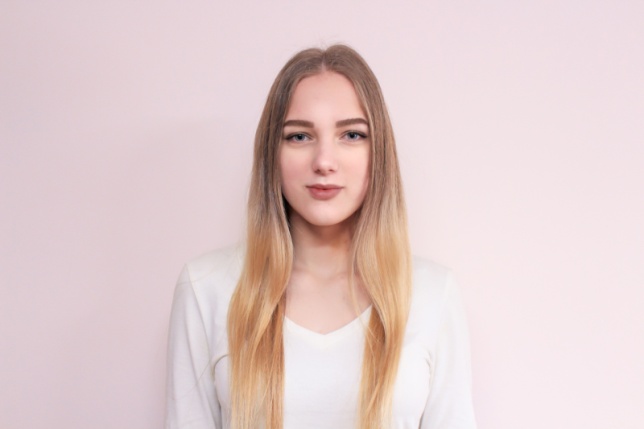 Дата и место рождения:24 апреля 2001г., г.  ВолгоградКонтактный телефон: 89996267886E-mail: linker01@mail.ruОбразование: ГАПОУ «Волгоградский социально-педагогический колледж».Годы обучения: 2016-2020 гг.Специальность: 44.02.03. Педагогика дополнительного образования в области хореографииКвалификация: Педагог дополнительного образования детей в области хореография.Форма обучения: очнаяМесто прохождения практики «МОУ Центр Ворошиловского района г. Волгограда.Исследовательские разработки, участие в олимпиадах, конкурсах профессионального мастерства и т.д.:Лауреат 1 степени Российских и международных конкурсов в номинации «Оригинальный жанр и хореография»Участие в 7 межрегиональной молодежной научно-практической конференции «Образование и культура как фактор развития региона» Участие в научно-практической конференции в МДЦ «Артек»Участие в Агитбригаде «Моя профессия–лучшая»Участие в образовательном форуме ГАПОУ «ВСПК»Специальные навыки: знание компьютерных программ MsWord,  Ms PowerPoint,  Notebook, Ms Excel Дополнительные навыки: Спортивная гимнастика (7 лет), Цирковое искусство (7 лет), работа вожатой в МДЦ «Артек», средний уровень владения немецким языком.Личные качества: доброта, любовь к детям, честность, отзывчивость, высокая стрессоустойчивость, упорство в работе, оптимизм, целеустремленность, гибкость в общении, умение работать в коллективе, активность, артистизм, ответственность, исполнительность, коммуникабельность, интерес и уважение к другому человеку, находчивость и разносторонность, тактичность,  быстрая адаптация к новым условиям, пунктуальность, готовность постоянно самосовершенствоваться, обучаться и повышать квалификацию.РАМИШВИЛИ ЕКАТЕРИНА АНДРЕЕВНА 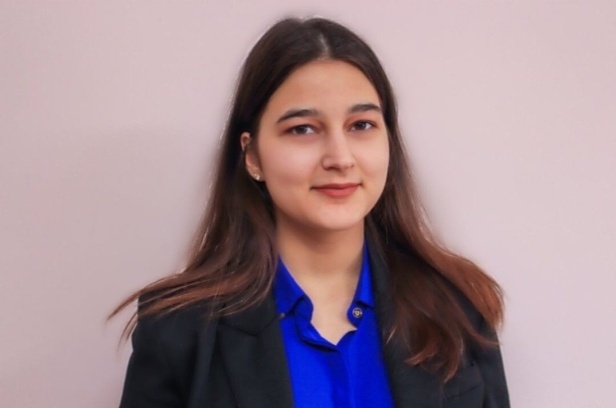 Дата и место рождения: 13 октября 2000г., г. ВолгоградКонтактный телефон: 8-961-071-43-50E-mail: katenka526@gmail.comОбразование: ГАПОУ «Волгоградский социально-педагогический колледж».Годы обучения:2016-2020 гг.Специальность:44.02.04 Специальное дошкольное образование (программа углубленной подготовки среднего профессионального образования).Квалификация: Воспитатель детей дошкольного возраста с отклонениями в развитии и с сохранным развитием.Форма обучения: очнаяМесто прохождения практики: МОУ «Детский сад № 45» г. Волгоград; МОУ «Детский сад № 234» г. ВолгоградМОУ начальная школа – детский сад №2 г.ВолгоградИсследовательские разработки, участие в олимпиадах, конкурсах профессионального мастерства и т.д.:Золотая медалистка Регионального этапа, чемпионата профессионального мастерства «WorldSkillsRussia», R-4 дошкольное воспитание (2018г. Диплом, Золотая медаль), ВолгоградУчастница отборочного этапа(Россия, Ярославль)  чемпионата профессионального мастерства «WorldSkillsRussia», R-4 дошкольное воспитание(2019г)Дипломированная участница Всероссийских олимпиад по учебным дисциплинам (2016-2018г.у. Портфолио), РоссияДипломированный участник «XXII-XXIV Региональной научно-практической конференции среди старшеклассников и студентов профессиональных учреждений» (2017-2019г.у. Диплом, публикации авторских статей в сборниках конференций), ВолгоградПобедитель VI областного конкурса чтецов «Души прекрасные порывы…» в номинации «Произведения собственного сочинения».ВолгоградПобедитель городского конкурса молодых  поэтов и прозаиков «Жемчужная строка» в номинации « Авторские стихи» (2018г. Диплом),ВолгоградСвидетельство участника «Тьюторского (наставнического) движения» ВолгоградСпециальные навыки: Знание компьютерных программ: MS Word, MS Excel, MS PowerPoint, SmartNotebook, LegoEdiuciationWeDo, LEGO.BOOST, GIMP, Windows Movie Maker.; В совершенстве владею инновационными педагогическими технологиями (робототехника, интерактивность: комплекс «Алмаз: инновации - детям», SMARTboard , SMARTпанель  и др.)  Игра на струнно-щипковых музыкальных инструментах и фортепиано (Свидетельство государственного образца МБУ ДО Детская школа искусств №1) Волгоград Дополнительные навыки: курс IT-технологии (Свидетельство); программа переподготовки по специальности  «Преподавание в начальных классах» (диплом) ГАПОУ «ВСПК», Волгоград, средний уровень владения английским языкомЛичные качества: Успешна, легко обучаема и мотивирована на продолжение профессионального образования; всегда открыта к общению: лидер движения студенческого самоуправления; По характеру: человек  спокойный и уравновешенный, чуткий и доброжелательный. Меня отличают целеустремленность и  трудолюбие, мобильность и стрессоустойчивость.